Форма обучения:  очная (дневная).  Продолжительность обучения:  4 года.Подготовка ведётся в области проектирования и эксплуатации корабельных автоматических комплексов и информационно-управляющих систем, обеспечивающих функционирование  их, а также морских подводных аппаратов и роботов.Изучаемые  вопросы:средства вычислительной техники, численные методы и прикладные программы по pасчету и моделиpованию пpоцессов в автоматизированных корабельных комплексах и информационно-управляющих системах;принципы действия и методы конструирования  элементов электро -, гидро- и пневмоавтоматики корабельных комплексов;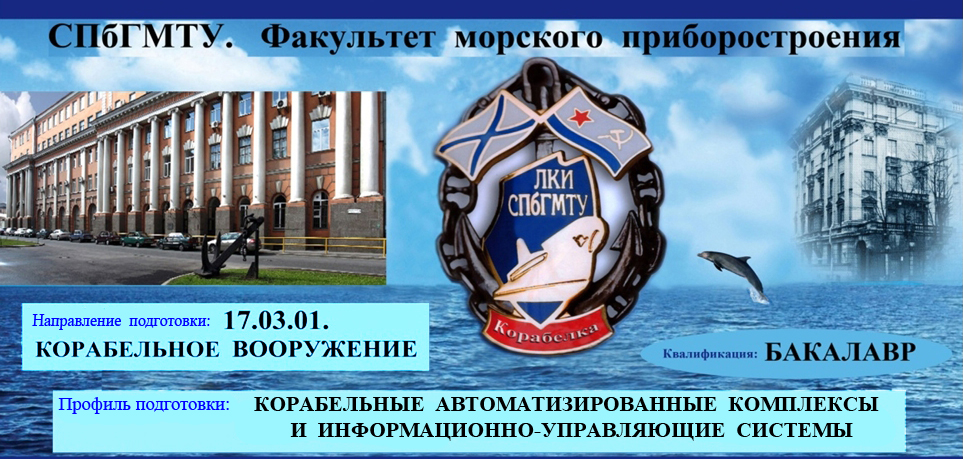 методы расчета и синтеза алгоритмов управления систем автоматического управления корабельными комплексами;методы реализации алгоритмов управления на базе цифровой управляющей техники;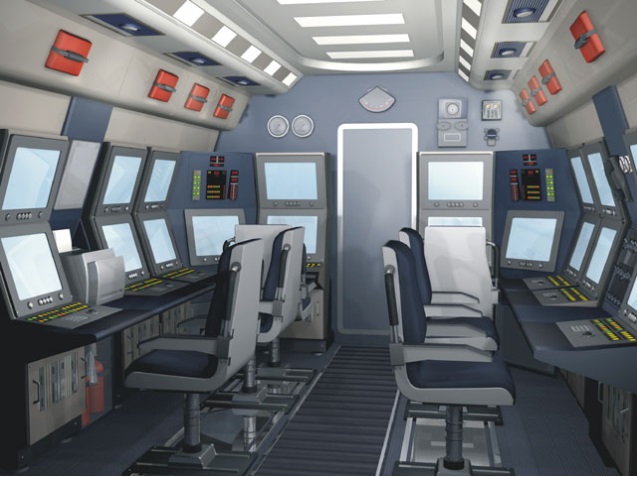 методы управления динамическими процессами в корабельных комплексах в реальных условиях;методы системного проектирования автоматизированных корабельных комплексов и информационно-управляющих систем.Студенты  изучают  следующие профильные учебные дисциплины:Теория автоматического управления,  Статистическая динамика и оптимизация систем автоматизированных комплексов,  Основы проектирования и конструирования приборов,  Информационно-управляющие  комплексы, Элементы автоматики корабельных систем,  Автоматические системы и технические средства корабельных  комплексов,  Динамика старта,  Технология  производства  корабельных  комплексов  и  др.Имеется два компьютерных класса для проведения практических занятий со студентами.В результате обучения бакалавры  получают  навыки:применения вычислительной техники в инженерных задачах создания автоматизированных корабельных комплексов и информационно-управляющих систем;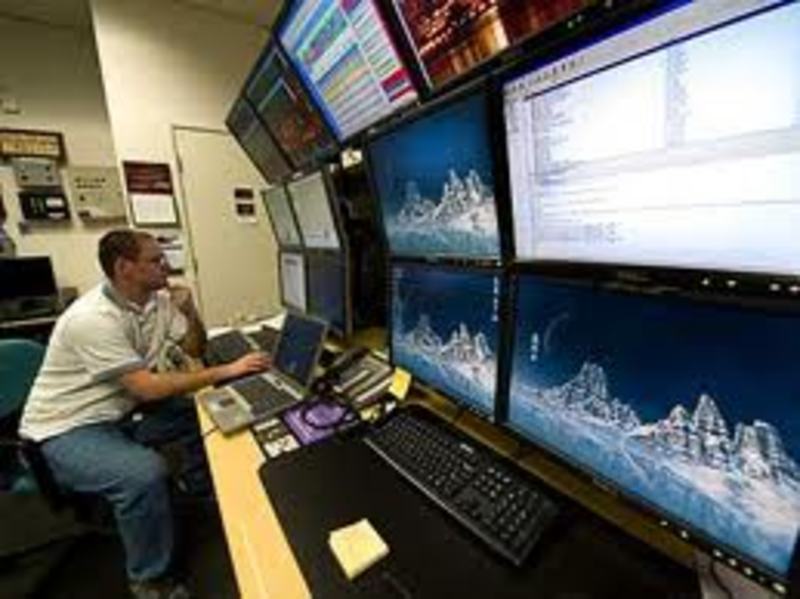 математического  моделирования  процессов функционирования устройств автоматизированных корабельных комплексов и информационно-управляющих систем;проектирования элементов систем и оборудования автоматизированных корабельных комплексов и информационно-управляющих систем; выполнения лабораторных и модельных экспериментальных исследований систем автоматического управления;пpоведения технологической пpоpаботки пpоектиpуемых электpонных, механических и пневмогидpавлических устpойств и составляющих их элементов.Места  работы  выпускников  в  Санкт-ПетербургеВыпускники кафедры получают высокую подготовку по специальности  и  охотно принимаются на известные предприятия и фирмы,  такие как:  ЦКБ МТ "Рубин",  "Северное ПКБ",  СПМБМ "Малахит",  ЦНИИ "Электроприбор",  заводы "Адмиралтейские верфи",  "Северная верфь" и др.Приёмная  комиссия  СПбГМТУ:   8 (812) 757-16-77.